§16612.  Liability of control personsIn an administrative action brought by the administrator, or a civil action brought by the Attorney General for a violation of any provision of this chapter or any rule or order adopted or issued by the administrator pursuant to this chapter, every person who directly or indirectly controls another person liable for the violation, every partner, officer or director of that other person, every person occupying a similar status or performing similar functions, every employee of that other person who materially aids in the act or transaction constituting the violation and every broker-dealer, agent, investment adviser or investment adviser representative who materially aids in the act or transaction constituting the violation is liable to the same extent as that other person, unless the person otherwise secondarily liable under this chapter proves that the person did not know, and in the exercise of reasonable care could not have known, of the existence of the facts by reason of which the liability is alleged to exist. Any of the remedies authorized by section 16603, subsection 2 may be granted with respect to a person secondarily liable under this section. This section is not intended to abrogate any right to contribution that may exist at common law with respect to an award of restitution.  [PL 2005, c. 65, Pt. A, §2 (NEW).]SECTION HISTORYPL 2005, c. 65, §A2 (NEW). The State of Maine claims a copyright in its codified statutes. If you intend to republish this material, we require that you include the following disclaimer in your publication:All copyrights and other rights to statutory text are reserved by the State of Maine. The text included in this publication reflects changes made through the First Regular and Frist Special Session of the 131st Maine Legislature and is current through November 1, 2023
                    . The text is subject to change without notice. It is a version that has not been officially certified by the Secretary of State. Refer to the Maine Revised Statutes Annotated and supplements for certified text.
                The Office of the Revisor of Statutes also requests that you send us one copy of any statutory publication you may produce. Our goal is not to restrict publishing activity, but to keep track of who is publishing what, to identify any needless duplication and to preserve the State's copyright rights.PLEASE NOTE: The Revisor's Office cannot perform research for or provide legal advice or interpretation of Maine law to the public. If you need legal assistance, please contact a qualified attorney.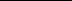 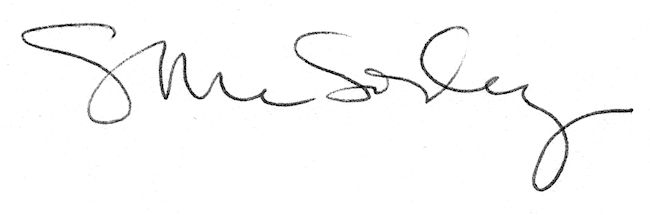 